Supplementary Table 1: Clinical characteristics of admission and perioperative data of VSR patients (N=9)* Established dyslipidemia: patients were established diagnose of hyperlipidemia before admission. VSR (ventricular septal rupture), AMI (Acute myocardial infarction), STEMI (ST-segment elevated myocardial infarction), TIA (transient ischemic attack), SBP (systolic blood pressure), DBP (diastolic blood pressure), LVEF (left ventricular eject fraction), NT-pro BNP (N-terminal pro-b-type natriuretic peptide), CK-MB(creatine kinase MB), CTNI (cardiac troponin I), WBC (white blood cell), eGFR (estimated glomerular filtration rate), LDH (lactate dehydrogenase), NYHA (New York Heart Association), IABP (intra-aortic balloon pump), ECMO (Extracorporeal membrane oxygenation), CAG (coronary angiography), LAD (left anterior descending coronary), RCA (right coronary artery), LCX (left circumflex coronary artery), PCI (percutaneous coronary intervention), CABG (coronary artery bypass surgery), CRRT (continuous renal replacement therapy), ICU (intensive care unit)Supplementary Table 2: Individual characteristics of VSR patients receiving SurCOPVSR (ventricular septal rupture), SurCOP (surgical repair combining occluder and patch), M(male), F(female), LAD (left anterior descending coronary), RCA (right coronary artery), PCI (percutaneous coronary intervention), CABG (coronary artery bypass grafting), NYHA (New York Heart Association), Y (yes), N (no), IABP (intra-aortic balloon pump), CRRT (continuous renal replacement therapy), ICU (intensive care unit), Abdominal haemorrhage*: confirmed by laparotomy; Hemorrhagic stroke#: confirmed by a head computer tomography examination. Survival time was calculated from the day after VSR operation till the last follow-up (August 20, 2019)Supplementary Figure 1: 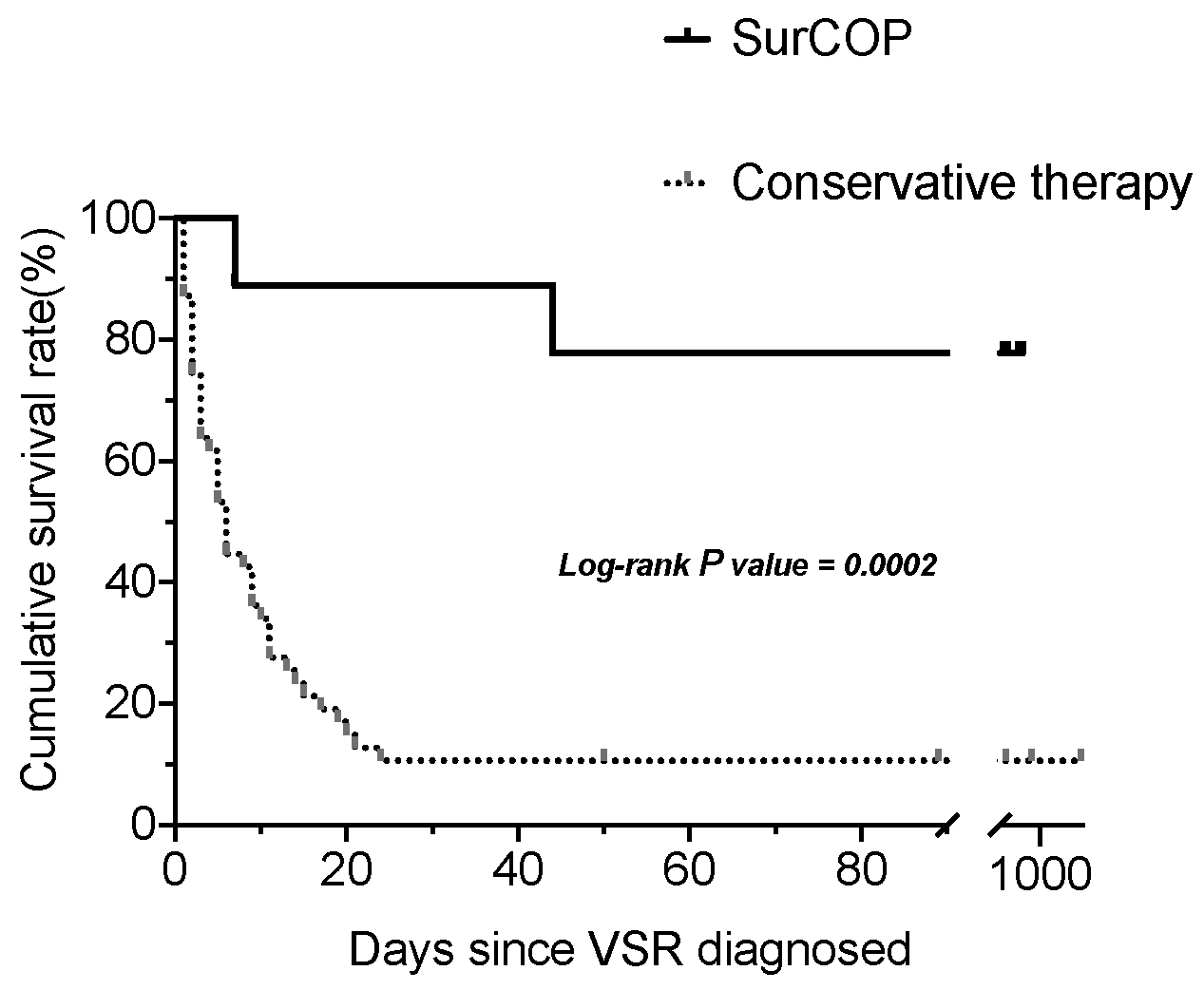 Kaplan–Meier survival analysis for long-term survival rate after VSR was diagnosed (SurCOP(N=9) VS Conservative therapy(N=54)). VSR (ventricular septal rupture), SurCOP (surgical repair combining occluder and patch).SurCOP (N=9)SurCOP (N=9)SurCOP (N=9)SurCOP (N=9)Characteristics on admissionPreoperative characteristicsAge (years), mean (SD)61 ± 6.5NYHA class, n (%)Male sex, n (%)8 (88.9)II1 (11.1)1 (11.1)Killip class, n (%)III1 (11.1)1 (11.1)I-II3 (33.3)IV7 (77.8)7 (77.8)III-IV6 (66.7)Preoperative hemodynamic instability9 (100)9 (100)AMI to VSR time, (days)3.0 [2.0-5.0]Preoperative inotropes, n (%)9 (100)9 (100)Size of main VSR, (mm)15.0 [14.5-20.0]Preoperative IABP, n (%)66VSR location, n (%)Preoperative ECMO, n (%)11Apical5 (55.6)Preoperative IABP+ECMO, n (%)11Anterior2 (22.2)Preoperative CAG9 (100)9 (100)Inferior2 (22.2)Negative1 (11.1)1 (11.1)Hemodynamic instability, n (%)7 (77.8)LAD6 (66.7)6 (66.7)STEMI8 (88.9)RCA2 (22.2)2 (22.2)Thrombolysis outside1 (11.1)LCX00Comorbidities, n (%)Infarct territorySmoking (Current /Former)4 (44.4)Anterior7 (77.8)7 (77.8)Drinking (Current /Former)3 (33.3)Inferior2 (22.2)2 (22.2)Hypertension5 (55.6)Preoperative PCI, n (%)2 (22.2)2 (22.2)Diabetes mellitus4 (44.4)AMI to CAG time, (days)15.0 [4.0 – 21.5]15.0 [4.0 – 21.5]History of MI0AMI to operation time, (days)14.0 [10.0 – 15.5]14.0 [10.0 – 15.5]History of stroke/TIA1 (11.1)VSR to operation time, (days)10.0 [8.0 - 13.0]10.0 [8.0 - 13.0]Established hyperlipidemia*1 (1.1)Intraoperative characteristicsExaminationsVentricular aneurysm resection, n (%)5 (55.6)5 (55.6)Heart rate, (b.p.m.)99.0 ± 16.6Concomitant CABG, n (%)5 (55.6)5 (55.6)SBP, (mmHg)102.9 ± 14.8Concomitant valve repair, n (%)1 (11.1)1 (11.1)DBP, (mmHg)66.7 ± 9.6Red blood cell transfusion, n (%)9 (100)9 (100)LVEF, (%)53.6 ± 6.7Operation failure, n (%)00NT-pro BNP, (pg/mL)5841.0 [3896.0-14596.5]Postoperative characteristicsCK-MB, (mmol/L)23.0 [17.0-48.0]Postoperative IABP, n (%)3 (33.3)3 (33.3)CTnI, (mmol/L)8.24 [4.01-29.9]Postoperative CRRT, n (%)2 (22.2)2 (22.2)Hemoglobin, (g/L)125.9 ± 18.9Residual VSR, n (%)00WBC, (103/μL)13.1 [11.3-16.99]Postoperative hemolysis, n (%)00Creatinine, (µmol/L)129.0 [97.5-168.8]Postoperative Pneumonia, n (%)4 (44.4)4 (44.4)eGFR, (mL/min/1.73 m2)52.8 ± 29.6Length of ICU stays, (days)10.0 [6.25 - 19.0]10.0 [6.25 - 19.0]LDH, (mmol/L)890.0 [581.0-1839.5]30-day mortality, n (%)1/9 (11.1%)1/9 (11.1%)Overall mortality, n (%)2/9 (22.2%)2/9 (22.2%)PatientNo.Date of operationAMI to operation (days)AgeSexVSR locationMain VSR size(mm)Culprit arteryRevascularization therapyNYHA classificationHemodynamic instability pre-operationPDA occluder sizeConcomitant Operation, complication,post-operation supportICU stays(days)30-daysurvivalSurvival time(days)Survival at last follow-upCause of death12017-08-281465MApical20.0LAD-IVY24/26Ventricular aneurysm resection, IABP, CRRT19.0N7.0NAbdominal haemorrhage*22017-12-171060FAnterior14.0LADCABGIIY20/2219.0Y611.0Y32018-01-101554MApical20.0LAD-IVY18/20Ventricular aneurysm resection9.0Y587.0Y42018-03-241264MPosterior20.0RCACABGIIIY24/263.0Y514.0Y52018-07-07971MAnterior15.0LADCABGIVY16/18Ventricular aneurysm resection, IABP, CRRT11.0Y44.0NHemorrhagic stroke#62018-12-211664MApical18.0--IVY24/26Ventricular aneurysm resection6.0Y272.0Y72019-02-142869MApical15.0LADPCIIVY20/22Tricuspid annuloplasty21.0Y187.0Y82019-02-261057MPosterior15.0RCAPCI+CABGIVY20/22IABP-Y175.0Y92019-05-161552MApical18.0LADCABGIVY24/26Ventricular aneurysm resection7.0Y96.0Y